Российская   ФедерацияНовгородская область Чудовский районСОВЕТ  ДЕПУТАТОВГРУЗИНСКОГО СЕЛЬСКОГО ПОСЕЛЕНИЯРЕШЕНИЕот 19.03.2015   №  264п. КраснофарфорныйО  принятии  к   реализации  иисполнению   части    полномо-чий по  решению вопроса   мес-тного значения от органов мес-тного  самоуправления  Чудов-ского муниципального районаВ соответствии с частью 4 статьи 15 Федерального закона от 06 октября 2003 года № 131-ФЗ «Об общих принципах организации местного самоуправления в Российской Федерации», решением  Думы Чудовского муниципального района от 30.01.2015 № 475 «О передаче  осуществления части полномочий  органов местного самоуправления Чудовского муниципального района по решению вопроса местного значения»	Совет депутатов Грузинского сельского поселенияРЕШИЛ:Принять к реализации Администрацией  Грузинского сельского поселения часть полномочий по решению вопроса местного значения «утверждение генеральных планов поселений, правил землепользования и застройки, утверждение подготовленной на основе генеральных планов поселений документации по планировке территории, выдача разрешений на строительство (за исключением случаев, предусмотренных Градостроительным кодексам Российской Федерации, иными федеральными законами), разрешений на ввод  объектов в эксплуатацию при осуществлении строительства, реконструкции объектов капитального строительства, расположенных на территории поселения, утверждение местных нормативов градостроительного проектирования поселений, резервирование земель и изъятие, в том числе путем выкупа, земельных участков в границах поселений для муниципальных нужд, осуществление муниципального земельного контроля в границах поселений, осуществление в случаях, предусмотренных Градостроительным кодексом Российской Федерации, осмотров зданий, сооружений и выдача рекомендаций об устранении выявленных в ходе таких осмотров нарушений»:- выдача выписок из Правил землепользования и застройки Грузинского сельского поселения и определение порядка их выдачи;- проведение публичных слушаний и определение порядка проведения публичных слушаний по проектам градостроительной  документации Грузинского сельского поселения.2. Администрации Грузинского сельского поселения заключить с Администрацией Чудовского муниципального района  соглашение о  принятии части полномочий согласно пункту 1 настоящего решения. 3. В решении о бюджете  Грузинского сельского поселения на 2015 год и плановый период 2016  и 2017  года предусмотреть отдельной строкой объем межбюджетных трансфертов, необходимый для осуществления полномочий, указанных в пункте 1 настоящего решения, рассчитанный в установленном порядке. 4. Настоящее решение вступает в силу с даты официального опубликования и  распространяется на правоотношения, возникшие с  1 января 2015 года. 5. Опубликовать решение в бюллетене «Официальный вестник Грузинского сельского поселения» и разместить на официальном сайте Администрации  Грузинского сельского поселения»Глава поселения    Л.В. Башмачникова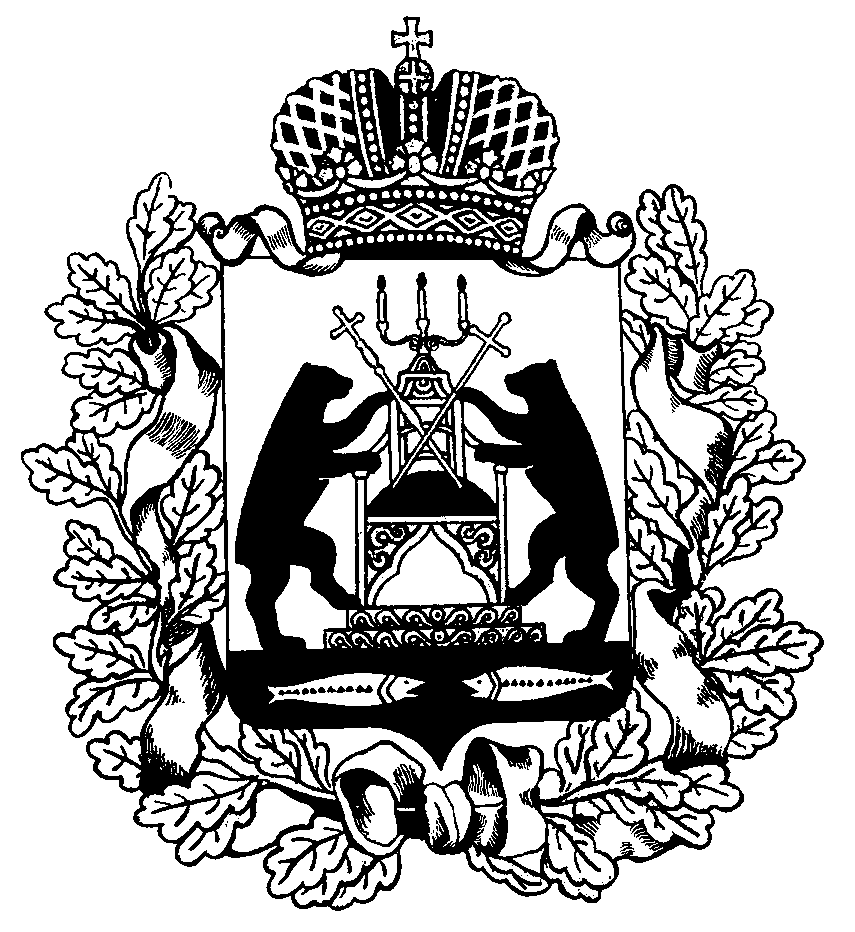 